Vypočítej  příklady:














Příklady napiš správně do rámečků a vypočítej:

51 + 37           85 + 13           32 + 54        17 + 52           41 + 27
97 -  46           64 -  43           76 -  33        87 - 54            59  - 26

                                                          


                                                          




Zapiš příklady písemně správně do řádku a vypočítej:
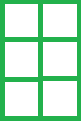   24 + 42        34 + 25        42 + 57        78 – 45        89 – 64        97 – 52 

___________________________________________
___________________________________________
___________________________________________
___________________________________________